Year 6, Term 6, Week 1 Suggested Timetable – ‘Darwin’s Delights!’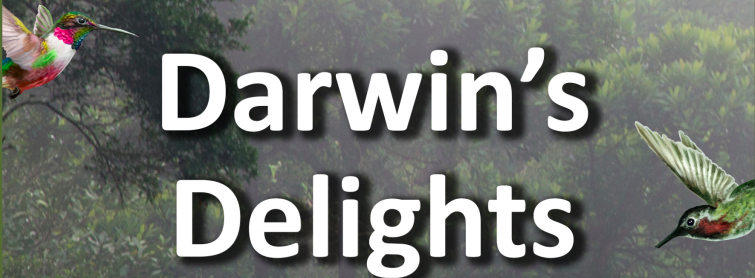 MondayTuesdayTuesdayWednesdayThursdayFridayMathsTT Rockstars 10 mins2048 – 10 mins2048 – 10 minsTT Rockstars 10 mins10 mins Online maths game:https://www.kidsmathgamesonline.comTT Rockstars 10 minsMathsCirclesPowerpoint ExplanationWorksheet (Choose 1)Read & interpret pie chartsPowerpoint ExplanationWorksheet (Choose 1)Read & interpret pie chartsPowerpoint ExplanationWorksheet (Choose 1)Pie charts with percentagesPowerpoint ExplanationWorksheet (Choose 1)Draw Pie ChartsPowerpoint Explanation Worksheet (Choose 1)Make up your own data to create your own pie chart. You can also create a pie chart on excel. English Grammar, Spelling and Punctuation BBC bitesize GPS game.Crystal ExplorersTry this exciting game and use your previously learnt GPS skills.GrammarConsolidation of relative clauses using this BBC bitsize link.GrammarConsolidation of relative clauses using this BBC bitsize link.Spelling – 15 minutesSpelling ToDo on purplemashPractise SheetGrammarConsolidation of relative clauses using this BBC bitsize link.Spelling – 15 minutesSpelling ToDo on purplemashEnglish WritingRye Writer! – 30-45 minutes a day.This can be accessed from the Sharks Class webpage.Rye Writer! – 30-45 minutes a day.This can be accessed from the Sharks Class webpage.Charles Darwin FactfilePlan with research, draft a piece of writing, then publish it in neat. (This can be on a computer) Charles Darwin FactfilePlan with research, draft a piece of writing, then publish it in neat. (This can be on a computer) Charles Darwin FactfilePlan with research, draft a piece of writing, then publish it in neat. (This can be on a computer) Charles Darwin FactfilePlan with research, draft a piece of writing, then publish it in neat. (This can be on a computer) Reading30 minutes a dayFree reading choice from home. Reading challenge: Ask a parent to seesaw read your book with you and time how long you can do this for! Send me your time. Seesaw reading is when you read a page and then your parent reads a page.Captain Tom Reading ComprehensionCaptain Tom Reading Comprehension30 minutes a dayTake ReadTheory quizzes.Please email if you need your login sent out again.Saving Species Reading ComprehensionReadingQuestions30 minutes a dayFree reading choice from home. Reading challenge: Ask a parent to seesaw read your book with you and time how long you can do this for! Send me your time. Seesaw reading is when you read a page and then your parent reads a page.Topic theme: “Darwin’s Delights”These can be completed in any order that you would like to try them in!Computinghttps://studio.code.org/s/express-2019/stage/1/puzzle/1Use this site to start to continue to learn to code. Screenshot any animations you create and upload them to Dojo.PEResearch PE games or sports which can be played whilst keeping social distancing. Learn the rules and practise playing the game. Produce a ‘crib-sheet’ explaining how to play the game.PEResearch PE games or sports which can be played whilst keeping social distancing. Learn the rules and practise playing the game. Produce a ‘crib-sheet’ explaining how to play the game.GeographyUse physical and online maps to plot the route Darwin took on HMS Beagle. Highlight places he visited, including the Cape Verde Islands, the Falkland Islands, the Galápagos Islands and Ascension Island. Find the longitude and latitude for each place and explain how it relates to the Equator and the Northern and Southern hemispheres. Use scaled maps to estimate how far Darwin travelled in total.ScienceTake a walk outdoors and collect a range of natural items in pots or pockets – just like Darwin! Head back to the classroom and examine what they have collected. Group items in different ways and explain their choices. Choose a favourite item and learn its Latin name, if it has one. Over time, continue to select similar items and display them in a homemade sectional box.ArtChoose a range of coloured and textured papers, as well as good quality drawing paper to make a sewn sketch book or journal. Create a waterproof cover so that it can be used outdoors.